Rzecznik Dyscypliny Finansów Publicznych
właściwy w sprawach rozpoznawanych
przez /nazwa komisji orzekającej/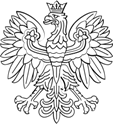 Miejscowość, 21 lutego 2024 rokuPostanowienie
o odmowie wszczęcia postępowania w sprawie o naruszenie dyscypliny finansów publicznychOdmawiam wszczęcia postępowania wyjaśniającego w sprawie naruszenia dyscypliny finansów publicznych w /podaj gdzie/. Czynności sprawdzające były przeprowadzone na podstawie zawiadomienia złożonego przez /podaj przez kogo/. Zawiadamiający opisał okoliczności, które wskazywały na naruszenie dyscypliny finansów publicznych określone w art. /podaj jednostkę redakcyjną/ ustawy. Naruszenie polegało na /określ naruszenie dyscypliny finansów publicznych, które stanowi przedmiot czynności sprawdzających, podaj czas popełnienia oraz naruszony przepis prawa materialnego/.Ze względu na /tu podaj jedną z przesłanek wymienionych w art. 78 ust. 1 pkt 1-8 ustawy - na przykład: zarzuconego czynu nie popełniono (pkt 1), nastąpiło przedawnienie karalności (pkt 3), obwiniony zmarł (pkt 4), naruszenie ocenione zgodnie z art. 28 ustawy jest znikomo szkodliwe dla finansów publicznych (pkt 7) itd.; albo przesłanki z art. 100 ust. 1 pkt 2; w stosunku do osoby, wobec której w tej samej sprawie toczyło się postępowanie wyjaśniające, zakończone wydaniem postanowienia o umorzeniu postępowania, z wyłączeniem sytuacji opisanych w lit. a – c tego przepisu/ odmawiam wszczęcia postępowania.UZASADNIENIEPrzedstaw fakty - zwięzły opis wskazanych przez zawiadamiającego zarzutów. Postanowienie powinno zwierać:opis naruszenia dyscypliny finansów publicznych, które jest przedmiotem czynności sprawdzających, wraz z podaniem czasu jego popełnienia;naruszony przepis prawa oraz przepis ustawy, który określa to naruszenie z ustosunkowaniem się rzecznika dyscypliny do zarzutów, co do których odmawia wszczęcia postępowania wyjaśniającego;przedstawienie dowodów, które potwierdzaj stan faktyczny oraz istnienie przesłanek (wymienionych w art. 78 ust. 1, w zw. z art. 100 ust. 1 albo art. 100 ust. 1 pkt 2) do wydania postanowienia o odmowie wszczęcia postępowania wyjaśniającego;wyjaśnienie podstawy prawnej postanowienia - opisanie powodów, którymi kierował się rzecznik przy odmowie wszczęcia postępowania wyjaśniającego.W uzasadnieniu wskaż, że w zakresie pozostałych zarzutów, o ile były objęte zawiadomieniem (ale nie zostały objęte tym postanowieniem), rzecznik wydał postanowienie o wszczęciu postępowania wyjaśniającego lub nadal prowadzi czynności sprawdzające.(imię, nazwisko i podpis 
rzecznika dyscypliny finansów
publicznych)Pouczenie:Zawiadamiającemu przysługuje zażalenie na postanowienie w terminie 14 dni od doręczenia postanowienia.Zażalenie do Głównego Rzecznika Dyscypliny Finansów Publicznych wnosi się za pośrednictwem organu, który wydał postanowienie.Korespondencję otrzymują:/zawiadamiający/Główny Rzecznik Dyscypliny Finansów Publicznych  / w przypadku odmowy wszczęcia postępowania wyjaśniającego ze względu na: przedawnienie karalności, okoliczność wymienioną art. 27 ust. 1 (ograniczenie skutków zdarzenia losowego ) oraz znikomą szkodliwość dla finansów publicznych (art. 28 ust.1) - postanowienie przekazuje się Głównemu Rzecznikowi /a/aUwagi dla rzecznika dyscypliny:Rzecznik dyscypliny prowadzi czynności sprawdzające w sprawie naruszenia dyscypliny finansów publicznych, a nie wobec osoby, która może być wskazana przez zawiadamiającego (nie jest to obligatoryjny element zawiadomienia, patrz. art. 94 ust. 2 ustawy). Postanowienie o odmowie wszczęcia postępowania wyjaśniającego jest także wydawane w sprawie naruszenia dyscypliny i nie wymienia się w nim osoby wskazanej przez zawiadamiającego.Sprawa:	odmowa wszczęcia postępowaniaZnak sprawy:	XXXKontakt:	Imię i Nazwisko	 tel. XX XXX XX XX	e-mail: xxx.xxx@xxx